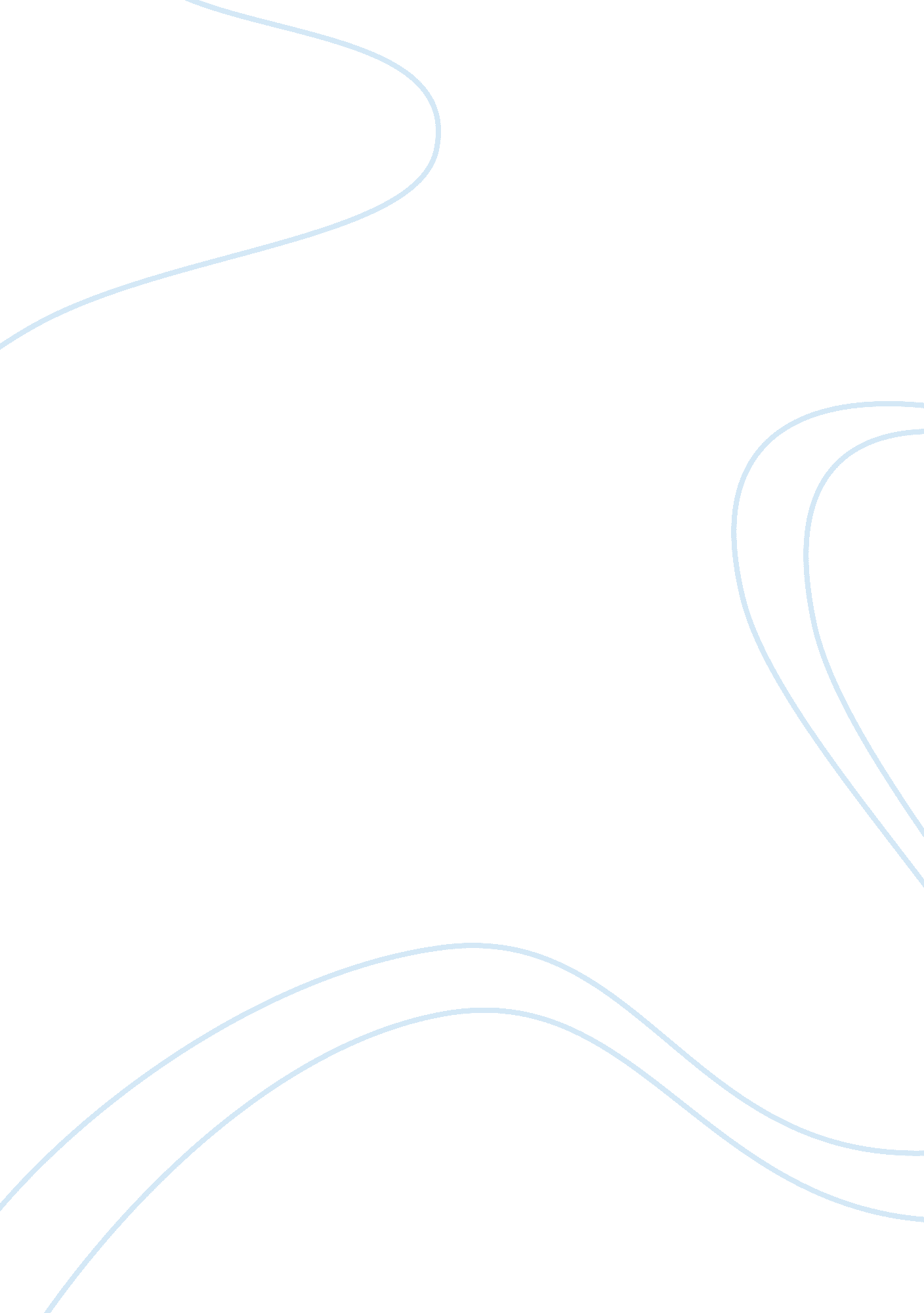 Teenager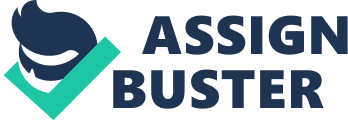 Teenagers have behaved in similar patterns for decades. Whether teens have changed their behaviour and habits from the 50’s and 60’s to now, or they simply continued their patterns, is a questionable subject. In my opinion, teenage life right now is just a continuation of teenage life in the 50’s and 60’s. This is a fact because: teens still have similar styles, teens still face the same problems, and their behaviour is still similar. Teenagers haven’t stopped styling their hair in radical ways since the 1950’s, if anything they made hairstyles more outgoing and built on new ones. Clothes are one of the things that have stayed very similar throughout the years. Rock music was very much in style in the 50’s and 60’s since it was brand new. Rock is still ones of most popular genres amongst teenagers. Teenagers have had the same problems throughout history. An example of these problems is relationship problems in “ Grease”. The secret relationship between Sandy and Danny creates tension between them. Teen pregnancy is also another problem shown in “ Grease”. This problem is still not only happening, but is worse than ever before. Teens are still as rebellious as ever. They still want to prove themselves in races and competitions. Teenagers make a lot of jokes. An example of this in “ Grease” occurs when three guys moon the live television. Teenagers today may not do anything that extreme, but they still like to prank people. 